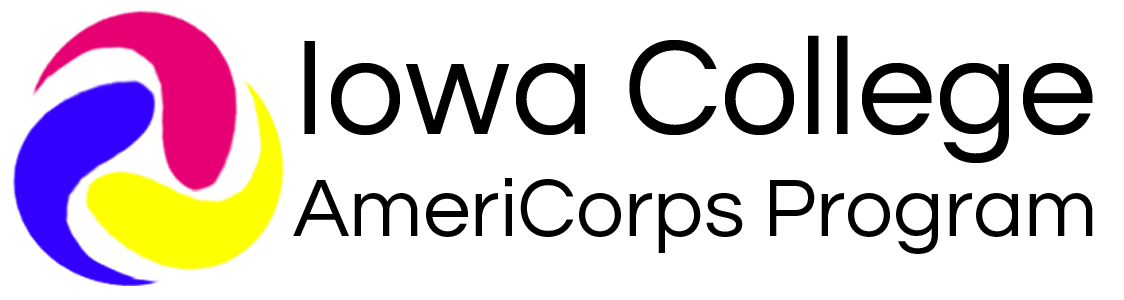 Greetings! I am Justin Ellis, Program Director of the Iowa College AmeriCorps Program (ICAP). You were selected to complete the following survey because your organization is receiving support from one or more AmeriCorps members through Iowa Campus Compact and [INSERT COLLEGE NAME].What is ICAP?The Iowa College AmeriCorps Program (ICAP) is a partnership between participating Iowa colleges and Iowa Campus Compact. AmeriCorps members are currently enrolled college students in the state of Iowa. The goal of our AmeriCorps program is to meet the needs of Iowa’s nonprofit community by matching student’s interests and skills to the needs of local organizations. Most commonly, students recruit volunteers from their college campus and then match them to service projects at their nonprofit. ICAP members may also provide many more capacity building services. Please visit the ICAP website for more details.How the site benefits from the campus partnership?Because of Iowa Campus Compact’s unique approach to AmeriCorps your time is spent focused on improving your nonprofit. This means that you do not need to approve timesheets, manage AmeriCorps paperwork, track performance measures, or manage the grant. [INSERT COLLEGE NAME] and Iowa Campus Compact provide these administrative services in order to let you focus on improving your nonprofit.Your role is to provide enough opportunities for the member to complete a portion of their service hours. If you do not feel that the member’s project is moving forward smoothly please contact [INSERT CAMPUS SUPERVISOR’S NAME]. This is the person with whom you can communicate any issues or problem-solve how to make the most effective use of the student’s time. We encourage you to also have this conversation with the ICAP member.What is this survey?Your responses help the Iowa College AmeriCorps Program understand how AmeriCorps Members are supporting your organization. Additionally, the results of this survey help Iowa Campus Compact apply for future AmeriCorps funding opportunities.Please complete the Pre-Survey section of the survey as early as possible. This section helps us understand your organization’s current capacity. Toward the end of the AmeriCorps member’s service, please complete the Post-Survey section. This helps us understand how well our AmeriCorps members helped your organization. The survey will last approximately 5 to 10 minutes. Aggregate results will be reported out through Iowa Campus Compact media channels and individual organizations will not be identified.If you should have any questions or would like a copy of this survey’s results please contact Justin Ellis, ICAP program director at jellis@iwcc.edu or 515-235-4681.Sincerely,Justin Ellis 